Block Notes n. 8, aprile 2023Dipartimento Welfare e nuovi diritti della Cgil Lombardia A cura di M. Vangi, L. Finazzi, S. Pulici, M. Vespa In questo numeroDalle Agenzie di stampa nazionaliAntibiotici. Aifa: cala il consumo in Italia ma siamo sempre sopra la media europea Schillaci: puntare sulla prevenzione unica via per mantenere gratuita la sanità Oms. Al via il 5° Forum sulle risorse umane per la salute Eurostat. Europa sempre più vecchia e con meno abitanti L’Italia nel 2100. Saremo 8,8 milioni di abitanti in meno ma vivremo più a lungo Personale Ssn. Rapporto Agenas conferma incremento dal 2019 al 2021 Covid. Ecdc raccomanda una nuova campagna di vaccinazione Cure odontoiatriche. Gli italiani spendono 8 miliardi di euro, lo Stato solo 85 milioni In Italia il 24,6% dei giovani a rischio povertà. La media europea è del 20%Istat: speranza di vita 2022 in crescita per gli uomini (80,5 anni) ma stabile per le donne Istat: nascite in calo soprattutto per progressivo invecchiamento delle donne in età fecondaSpesa sociale dei Comuni in affanno sotto la pandemia Specialistica ambulatoriale. Scende la domanda di prestazioni nel post pandemiaGiornata mondiale Parkinson Covid. Ecdc: tutti gli indicatori della pandemia in Europa in diminuzione o stabiliCommissione d’inchiesta Covid. Approvato un testo base in Affari Sociali Def. Nel 2023 per la sanità la spesa aumenta di 4,3 mld rispetto al 2022 Fnomceo. Sanità integrativa non deve entrare in concorrenza con quella pubblica I Lea vanno aggiornati. Il richiamo della ConsultaCancro. Favo: “Ogni malato costretto a spendere oltre 1.800 euro all’anno La sanità britannica è al collasso. E nessuno sembra sapere come uscirneLea. Arriva la nuova versione del Dm Tariffe Def. Cgil: calo finanziamento Ssn inconcepibile. Cisl: risorse non idonee per un Ssn Alcol. Quasi 8 mln i consumatori a rischio Def 2023. Gimbe: nessun rilancio della sanità pubblica Lea. Dopo 6 anni approvato il Dm Tariffe. Arriva l’ok dalla Stato-Regioni Corte dei Conti: decreto Bollette non risolutivo su carenze personale Sanità integrativa. Regioni: rischio duplicazione prestazioni sanitarie già erogate da SsnIstat, rapporto Bes: la salute degli italiani peggiora, soprattutto per gli adulti e i giovani Gli annunci di Schillaci e la realtà dei fatti sulla nostra sanitàGiornata nazionale per la salute della donna. Aifa approva la contraccezione gratuita Influenza. Circolare del Ministero per la stagione 2023-2024 Per una sanità pubblica resiliente e di qualità. Un’agenda per le riformeMedici di famiglia, pediatri e guardie mediche in via d’estinzione? Farmaci. Bilancia commerciale UE in positivo anche nel 2022 La Cgil ha la forza e la storia per cambiare la sanità nel segno della CostituzionePnrr. Corte dei conti denuncia ritardi Covid. Ecco l’ordinanza del Ministero Salute su obbligo mascherineTumori: sempre più vicina la mappatura delle cure in Italia Farmaci. Nel 2022 la spesa a carico del Ssn sfonda i 20 mld, quasi 1 miliardo in più Covid. La pandemia cala ma restano le eccezioni di molti Paesi Dalle Agenzie di stampa nazionaliDa “Quotidiano Sanità” Dalla Newsletter del 3 aprile 2023Antibiotici. Aifa: “Cala ancora il consumo in Italia ma siamo sempre sopra la media europea. Il 24% acquistato out of pocket pur essendo rimborsabili. Forte rischio inappropriatezza”Pubblicato il nuovo rapporto Aifa. Nel 2021 circa 3 cittadini su 10 hanno ricevuto almeno una prescrizione di antibiotici, con una prevalenza che aumenta all’avanzare dell’età, raggiungendo il 50% negli over 85. Preoccupa l’aumento della quota di antibiotici acquistata privatamente e per Aifa sarebbe bene un maggiore monitoraggio dell’appropriatezza di questi consumi extra Ssn. Leggi tutto. Link al rapporto. Schillaci: “Puntare sulla prevenzione unica via per mantenere gratuita la sanità”. Poi l’impegno su responsabilità medica: “La depenalizzeremo”Per mantenere gratuito il Ssn bisogna "fare in modo che la gente si ammali poco. Con l’educazione alla salute, fin nelle scuole. Insegniamo ai ragazzi i corretti stili di vita, per farne degli anziani sani. Ci vorrebbe almeno un’ora la settimana nell’orario scolastico, molto più importante di altri insegnamenti oggi di moda". Sul divieto di fumo: "Ci siamo fermati un attimo per valutare i loro reali effetti negativi. Ma dall’Europa arriveranno limiti severi per il fumo elettronico". Leggi tutto. Al via il 5° Forum Oms sulle risorse umane per la salute: “Serve un aumento di professionisti sanitari di almeno l’8% annuo”Nella prima giornata di lavori l’Oms sottolinea ancora una volta che i sistemi sanitari dipendono dalla disponibilità, dall’accessibilità e dalla qualità degli operatori sanitari e che la carenza cronica di operatori sanitari insieme agli investimenti insufficienti nella loro istruzione e formazione, nonché i bassi salari e la discrepanza tra le strategie educative e occupazionali stanno rendendo la situazione molto difficile per molti sistemi sanitari in tutto il mondo. Leggi tutto. Europa sempre più vecchia e con meno abitanti. Eurostat: “A fine secolo saremo 27 mln in meno rispetto ad oggi e il 15% avrà più di 80” anniLa tendenza demografica indica lo sviluppo di una società che si “restringe e invecchia”. La quota di bambini e giovani dovrebbe diminuire del 20% mentre la quota di persone di età compresa tra 65 e 79 anni dovrebbe crescere di 2 punti percentuali dal 15% all’inizio del 2022 al 17% nel 2100 e la quota di persone di età pari o superiore a 80 anni dovrebbe più che raddoppiare, dal 6% al 15%. Leggi tutto. Dalla Newsletter del 4 aprile 2023L’Italia nel 2100. Saremo 8,8 milioni di abitanti in meno ma vivremo più a lungo: quasi 9 anni in più gli uomini e 8 anni le donneLo scopriamo dai dati di dettaglio di Eurostat che insieme allo scenario europeo consentono di fotografare anche le singole realtà nazionali. E per l’Italia quello che emerge è una forte tendenza all’invecchiamento e alla riduzione degli abitanti, sicuramente con maggiori bisogni sanitari. Per gli uomini l’aspettativa di vita media alla nascita raggiungerà quasi i 90 anni e per le donne supererà i 93. Leggi tutto. Personale Ssn. Rapporto Agenas conferma incremento di circa 21mila unità dal 2019 al 2021. In calo i medici di famigliaIn particolare nell’anno 2021 il personale dipendente del SSN ammontava a 670.566 unità di cui 68,7% donne e 31,3% uomini. Rispetto al 2020 risultava aumentato di 6.097 unità e di 21.223 rispetto al 2019. Per i MMG i dati indicano una loro diminuzione dai 42.428 del 2019 con una media di 1.224 assisti per MMG, ai 40.250 MMG del 2021 con un rapporto medio di 1.237 assisti per medico. Leggi tutto. Link al rapporto. Dalla Newsletter del 5 aprile 2023Covid. Ecdc raccomanda una nuova campagna di vaccinazione in due fasi per ridurre i ricoveri: adesso gli over 80 e in autunno gli over 60L’agenzia europea ha valutato che con una campagna mirata a tutti gli over 60 in autunno in concomitanza con la vaccinazione antinfluenzale si potrebbero ridurre i ricoveri in misura del 32% e che, anticipando a questa primavera la vaccinazione degli over 80, la riduzione sarebbe ancora più marcata e si eviterebbe il 44% dei potenziali ricoveri. Leggi tutto. Dalla Newsletter del 6 aprile 2023Cure odontoiatriche. Gli italiani spendono 8 miliardi di euro, lo Stato solo 85 milioni e sempre più cittadini non si curano. Dal Css le proposte per aumentare l’offerta del SsnIl documento ricorda che il 5,7% dei cittadini con più di 15 anni e il 5,7% dei cittadini di età maggiore ai 65 anni non ha effettuato visite o trattamenti dentistici per motivazioni di natura economica. Tra le proposte del Consiglio Superiore di Sanità la revisione del nomenclatore tariffario, integrare i criteri di individuazione della vulnerabilità sanitaria e sociale, inclusione nei Lea delle protesi dentarie per alcune categorie, l’estensione di alcune prestazioni per le donne in gravidanza e una maggior campagna di comunicazione. Leggi tutto. In Italia il 24,6% dei giovani a rischio povertà. La media europea è del 20%Lo rileva un’analisi di Eurostat che ha misurato anche il tasso di deprivazione materiale e sociale. In  questo caso i nostri giovani stanno meglio rispetto alla media europea con una percentuale del 5,6% rispetto al 6,1%. Leggi tutto. Dalla Newsletter del 7 aprile 2023Istat: “Speranza di vita 2022 in crescita per gli uomini (80,5 anni) ma stabile per le donne (84,8 anni)”. Allarme cambiamenti climatici: “Ormai è certo che influiscano sulla mortalità”Lo rileva l’Istat in un nuovo rapporto demografico relativo al 2022 che ribadisce i dati generali sull’andamento della popolazione già anticipata nella nota dello scorso 20 marzo aggiungendo però alcuni approfondimenti sulla speranza di vita alla nascita e sulla mortalità. Il numero più alto dei decessi si è avuto in concomitanza dei mesi più rigidi, gennaio e dicembre, e nei mesi più caldi, luglio e agosto. Leggi tutto. Link al rapporto. Istat: “Nascite in calo soprattutto per progressivo invecchiamento delle donne in età feconda”L’osservazione nel nuovo report demografico pubblicato oggi che osserva che se nel corso del 2022 si fosse procreato con la stessa intensità e lo stesso calendario del 2019, il calo dei nati sarebbe stato pari a circa 22mila unità, totalmente attribuibile, pertanto, alla riduzione e all’invecchiamento della popolazione femminile in età feconda.  La restante diminuzione, di circa 5mila nascite, risulterebbe invece causata dalla reale diminuzione dei livelli riproduttivi. Leggi tutto. Spesa sociale dei Comuni in affanno sotto la pandemia: crescono spese per povertà, disagio adulti e persone senza casa. Ma calano quelle per la disabilitàI dati in un nuovo report dell’Istat sulla spesa dei Comuni per i servizi sociali nel 2020 che hanno dovuto affrontare un anomalo incremento dei bisogni assistenziali, a causa dell’emergenza sanitaria e della conseguente crisi sociale ed economica. Leggi tutto. Link al rapporto. Specialistica ambulatoriale. Tra possibile fuga nel privato e inappropriatezze scende la domanda di prestazioni dei cittadini nel post pandemiaGiù le richieste di ecografia addominale (-10,12%) e ginecologica (-6,14%), - 23% per un Ecg. In discesa la domanda di prima visite ginecologica (-14,46%) e quella per la visita oculistica (- 25%). Sale la domanda per Rm Muscoloscheletrica (+4,69%) e TC del capo (+6,85%). Pubblicati da Agenas i dati 2019, 2021 e 2022, sulla domanda di prestazioni nelle strutture pubbliche e private accreditate. Leggi tutto. Dalla Newsletter dell’11 aprile 2023Giornata mondiale Parkinson. L’appello: “Governi e Comunità riconoscano che è ormai la condizione neurologica in più rapida crescita nel mondo”In occasione della Giornata che ci celebra ogni dal 1997 l’11 aprile data del compleanno di James Parkinson i promotori rilanciano il manifesto europeo che punta al raggiungimento di 5 obiettivi strategici: dalla maggiore consapevolezza alla ricerca. Nel mondo si stimano oltre 8,5 milioni di malati. Leggi tutto. Covid. Ultimi dati Ecdc: tutti gli indicatori della pandemia in Europa in diminuzione o stabiliL’Ecdc ha pubblicato un aggiornamento della situazione al 2 aprile scorso. Solo pochi Paesi mostrano una tendenza in aumento per alcuni indicatori rispetto alla settimana predente di osservazione (l’Italia non è tra questi). Ma i dati complessivi mostrano comunque una sostanziale tendenza in diminuzione o stabile di tutti gli indicatori con livelli molto bassi rispetto a quelli massimi raggiunti durante le fasi acute della pandemia. E questo vale per tutti i Paesi dell’area UE/SEE. Leggi tutto. Dalla Newsletter del 12 aprile 2023Commissione d’inchiesta Covid. Approvato un testo base in Affari Sociali. Si indagherà anche sui vaccini ma non sull’operato delle Regioni. La protesta di M5S e PD che si astengono dal voto"Che cosa hanno da nascondere? Noi non abbiamo nulla da temere e proprio per questo abbiamo manifestato la nostra disponibilità anche al confronto su questa proposta di legge, disponibilità che non è stata raccolta e per questo motivo abbiamo abbandonato la Commissione al momento del voto". Così il M5S che contesta la decisione di lasciare fuori dall’indagine l’operato delle Regioni. Per il Pd presenti "inaccettabili forzature no vax, si mette in dubbio l’utilità dei vaccini". Ma il Centrodestra difende il testo approvato anche dal Terzo polo. Leggi tutto. Link al testo. Dalla Newsletter del 13 aprile 2023Def. Nel 2023 per la sanità la spesa aumenta di 4,3 mld rispetto alla Nadef 2022 e si attesta al 6,7% del Pil. Ma dal 2024 confermata la discesa (anche se meno marcata) fino al 6,2% nel 2026Migliorano nel Documento di Economia e Finanza le previsioni per il comparto rispetto alla Nadef di novembre. Per il 2023 la spesa si attesta a 136,043 mld (6,7% del Pil) in crescita rispetto ai 131,724 mld della Nadef. Nel 2024 però la spesa è destinata a calare a 132,737 mld al 6,3% del Pil a causa delle minori spese per il Covid e al venir meno degli arretrati per il rinnovo del triennio 2019-2021 dei contratti. Nel 2025-2026 la previsione parla di una spesa al 6,2% del Pil. Leggi. Sanità integrativa. “Non deve entrare in concorrenza con quella pubblica”. L’audizione Fnomceo al Senato"Il nuovo modello di sanità integrativa deve fondarsi sul principio di mutualità, essendo in grado di garantire maggiore equità fra i cittadini e più elevati livelli di tutela sanitaria per tutti. Può essere utile nel momento in cui integra il Ssn, ma diventa una cosa negativa se finisce per sostituirsi ad esso, come di fatto purtroppo sta già accadendo". Così il segretario Roberto Monaco audito dalla Commissione Affari sociali di Palazzo Madama. Leggi tutto. Dalla Newsletter del 14 aprile 2023“I Lea vanno aggiornati per evitare obsolescenza delle cure e garantire l’eguaglianza nell’accesso alle migliori prestazioni sul territorio nazionale”. Il richiamo della ConsultaLo ha ribadito ieri la presidente della Corte Costituzionale Sciarra nella sua Relazione annuale rimarcando che la “salute” è una delle parole chiave nell’attività della Consulta. Sciarra ha poi sottolineato che “i principi di finanza pubblica devono essere letti in armonia con la tutela dei diritti e il soddisfacimento dei bisogni delle persone, tutela che non può non coinvolgere, nel rispetto delle specifiche sfere di competenza, sia lo Stato sia le Regioni”. Leggi tutto. Link alla relazione. Cancro. Favo: “Ogni malato costretto a spendere oltre 1.800 euro all’anno di tasca propria per esami, visite e terapie”Presentati alla Camera dei Deputati i risultati di un’indagine promossa da Favo, Aimac e dagli Istituti Nazionali Tumori di Milano e Napoli. La voce che più sembra incidere sulle spese sostenute direttamente dai pazienti è quella relativa agli esami diagnostici (quasi 260 euro). A seguire: il costo dei mezzi di trasporto (359 euro), le visite specialistiche successive alla diagnosi (126 euro), l’acquisto di farmaci non oncologici (124 euro) e le spese per l’alloggio lontano dalla propria residenza (226 euro). Il presidente De Lorenzo: “I decisori politici intervengano per evitare che a pagare il prezzo più alto siano le fasce deboli della popolazione”. Leggi tutto. La sanità britannica è al collasso. E nessuno sembra sapere come uscirneMartedì 11 aprile i medici che lavorano nel servizio sanitario pubblico inglese hanno lanciato quello che è stato definito lo sciopero più dirompente della sua storia, per una giusta retribuzione e sulle condizioni di lavoro. Lo sciopero di quattro giorni, iniziato alle 7:00 di martedì, segue mesi di scioperi da parte di altri dipendenti del settore pubblico e privato mentre l’inflazione scatena la peggiore crisi del costo della vita nel Regno Unito. Leggi tutto. Dalla Newsletter del 17 aprile 2023Lea. Arriva la nuova versione del Dm Tariffe. Si partirà il 1° gennaio 2024 per la specialistica ambulatoriale e ad aprile 2024 per la protesica. Il testo in Stato-Regioni. Ecco tutte le novitàTrasmessa dal Ministero della Salute la nuova versione del provvedimento che dà attuazione all’aggiornamento del 2017 rimasto però in tutti questi anni sulla carta. L’impatto della misura è di circa 400 milioni e rispetto alle precedenti versioni vengono però fissate delle date precise per l’entrata in vigore delle nuove tariffe per protesica e specialistica ambulatoriale. Ora bisognerà vedere se le Regioni accetteranno la nuova proposta o se ci sarà una nuova fumata nera. Leggi tutto. Link al testo. Dalla Newsletter del 18 aprile 2023Def. Cgil: “Calo finanziamento Ssn inconcepibile”. Cisl: “Risorse non idonee per un Ssn moderno”. Le audizioni alla CameraPer la Cgil l’attestazione al 6,2% del Pil, a fronte di una media UE pari all’8%, "conferma la volontà di non investire e, quindi nei fatti, di proseguire lo smantellamento del Ssn, indebolito dalla pandemia e dall’inflazione di questi anni, e di favorire la progressiva privatizzazione della salute". Secondo la Cisl le risorse potrebbero risultare inidonee per "un sistema sanitario capillare e moderno, compresa l’attenzione che va rivolta al capitale umano che in esso opera". Leggi tutto. Alcol. Quasi 8 mln i consumatori a rischio e 3 mln e mezzo i binge drinker, 750mila hanno già un danno da alcol non intercettatoI consumi tornano ai livelli pre pandemia solo per gli uomini. Preoccupano donne, giovani e anziani. Sono circa 1.370.000 i ragazzi e le ragazze 11-25enni con consumi a rischio, di cui 620mila sono adolescenti minorenni. Circa 2mln e 450 mila le donne che consumano alcol in modalità a rischio per la salute. I dati dell’Osservatorio nazionale alcol (Ona) dell’Iss. Leggi tutto. Def 2023. Gimbe: “Nessun rilancio della sanità pubblica. Serve urgente cambio di rotta per evitare il collasso del Ssn”Per la Fondazione guidata da Nino Cartabellotta nel Documento di economia e finanza approvato lo scorso 11 aprile dal Governo ci sono “preoccupanti segnali di definanziamento: dal 2025 rapporto spesa sanitaria/pil al 6,2%, inferiore ai livelli pre-pandemia”. “Programmi e numeri del DEF 2023 confermano che, in linea con quanto accaduto negli ultimi 15 anni, la sanità pubblica non rappresenta una priorità politica neppure per l’attuale Esecutivo”. Leggi tutto. Dalla Newsletter del 19 aprile 2023Lea. Dopo 6 anni approvato il Dm Tariffe. Arriva l’ok dalla Stato-Regioni. Per la specialistica ambulatoriale si partirà a gennaio 2024 mentre per la protesica da aprile 2024. Ecco tutte le nuove prestazioni garantite dal SsnArrivano i nuovi tariffari su Procreazione medicalmente assistita, consulenza genica fino a prestazioni di elevatissimo contenuto tecnologico come l’adroterapia o di tecnologia recente come l’enteroscopia con microcamera ingeribile e la radioterapia stereotassica e molto altro ancora. Dopo un tira e molla lungo 6 anni il nuovo decreto vede la luce. Impatto da 400 mln di euro e partenza dal prossimo anno. Ecco tutte le novità. Leggi tutto. Link al testo. Cosa prevedono i nuovi Lea.Dalla Newsletter del 20 aprile 2023Corte dei Conti: “Decreto Bollette non risolutivo su carenze personale. Serviranno più risorse anche per recupero liste d’attesa”Le criticità di recente rilevate sul fronte delle strutture di assistenza e, soprattutto, su quello della medicina di emergenza, affrontate in via di urgenza dal Decreto Bollette, "sono destinate ad assorbire ulteriori risorse anche nel futuro ove si voglia muovere su soluzioni più strutturali. Ciò senza contare il permanere dei fabbisogni per la riduzione delle liste di attesa e per il recupero di livelli di qualità nella garanzia dei Lea segnati dalla crisi sanitaria". Così la Corte dei conti audita ieri in commissione Bilancio alla Camera. Leggi tutto. Sanità integrativa. Regioni: “Rischio duplicazione prestazioni sanitarie già erogate nel pubblico”"La crescita registrata negli ultimi anni della spesa sanitaria privata, peraltro, non ha determinato una equivalente stabile riduzione delle liste d’attesa delle prestazioni sanitarie. Infine, un’altra perplessità nasce delle agevolazioni fiscali per chi aderisce ai fondi integrativi. Questo significa da parte dello Stato introitare di meno, penalizzando il Fondo del sistema sanitario nazionale". Così l’assessore della Regione Lazio, Massimiliano Maselli, in audizione al Senato. Leggi tutto. Istat, rapporto Bes: “La salute degli italiani peggiora, soprattutto per gli adulti e i giovani”La conferma dagli indicatori della decima edizione del Rapporto sul Benessere equo e sostenibile (Bes) che analizza 12 aree di benessere della persona, compresa la salute. I progressi sono più diffusi nei domini Sicurezza, Qualità dei servizi e Lavoro e conciliazione dei tempi di vita. In una situazione intermedia si trovano i domini Salute e Ambiente: nel primo il 36% circa degli indicatori è rimasto stabile, una quota analoga di indicatori è migliorata, ma oltre un quarto si trova su livelli peggiori rispetto al 2019. E per adulti e giovani le cose vanno ancora peggio. Leggi tutto. Link al capitolo salute. Gli annunci di Schillaci e la realtà dei fatti sulla nostra sanitàGentile Direttore, ieri, dal Ministero della salute, abbiamo ascoltato una conferenza imbarazzante che annunciava i nuovi Livelli Essenziali di assistenza. Nemmeno il Berlusconi o il Renzi più “frizzanti” erano arrivati ad una narrazione così spregiudicata e lontana dalla realtà come se il monitoraggio degli attuali Lea non ne indicasse il mancato rispetto in troppe regioni del paese. Conferenza che viene tenuta a pochissimi giorni dalla presentazione del DEF che traccia il destino funesto del SSN e smentisce la politica sanitaria del prossimo triennio indicata nell’”Atto di indirizzo 2023” a firma dello stesso ministro Schillaci, svilito nei fatti al ruolo di figurante. Leggi. Dalla Newsletter del 21 aprile 2023Nella giornata nazionale per la salute della donna Aifa approva la contraccezione gratuita per tutte. Ok anche alla Prep a carico del SsnIl costo stimato per rendere garantire a tutte le donne la pillola gratis è di 140 milioni di euro l’anno, mentre per la Prep si stima un costo attorno a qualche centinaio di migliaia di euro e verrà distribuita attraverso gli ospedali con prescrizione da parte dell’infettivologo. Non sarà dunque disponibile in farmacia e per averla ci dovrà essere la valutazione, appunto, da parte di uno specialista. Leggi tutto. Dalla Newsletter del 24 aprile 2023Influenza. Arriva la circolare del Ministero per la stagione 2023-2024. “Anticipare campagne di vaccinazione e puntare su azioni di offerta attiva attraverso medici famiglia, pediatri e farmacie”Il Ministero richiama inoltre le Regioni ad avviare le gare per l’approvvigionamento dei vaccini anti-influenzali al più presto basandole su stime effettuate sulla popolazione eleggibile e non esclusivamente sulle coperture delle stagioni precedenti. Coinvolgere medici di famiglia, pediatri e farmacie per raggiungere l’obiettivo minimo di copertura del 75%. Confermata la gratuità per i bimbi da 6 mesi e 6 anni e per gli over 60. Leggi tutto. Per una sanità pubblica resiliente e di qualità. Un’agenda per le riformeDall’approccio “One Health” a un nuovo assetto “pubblico-privato”. Dal Pnrr al sotto finanziamento cronico del sistema sanitario italiano. Una possibile agenda per riprendere in mano i destini del Ssn. Leggi tutto. Dalla Newsletter del 26 aprile 2023Medici di famiglia, pediatri e guardie mediche in via d’estinzione? Rispetto a 15 anni fa ce ne sono quasi 14 mila in meno e per i cittadini è più difficile curarsi sul territorioPersi circa il 20% dei professionisti tra il 2006 e il 2021. Una fotografia che rimarca come senza il personale sul territorio il nostro Ssn faticherà a garantire quella capillarità delle cure che per anni è stata un nostro vanto e che oggi nonostante gli investimenti del Pnrr rischia seriamente il tasto dolente della sanità italiana. Leggi tutto. Farmaci. Bilancia commerciale UE in positivo anche nel 2022: abbiamo esportato più del doppio di quanto importato. Italia tra i primi 5 grandi esportatori. Al top Germania e BelgioLo rileva un’analisi di Eurostat che registra un incremento dell’export farmaceutico della UE tra il 2002 e il 2022 del 474%, a fronte di un aumento dell’import nello stesso periodo del 250%. Nel 2022 abbiamo esportato farmaci e prodotti farmaceutici per 287 miliardi di euro contro i 112 miliardi di import con un surplus commerciale di 175 miliardi di euro, il più alto dal 2002. I maggiori esportatori sono Germania e Belgio e poi Irlanda, Paesi Bassi e Italia. Stati Uniti e Svizzera i principali partner commerciali dell’UE. Leggi tutto. La Cgil ha la forza e la storia per cambiare la sanità nel segno della CostituzionePer cambiare il destino della sanità pubblica oggi bisogna trovare un luogo, una sede, un momento di confronto, un pensiero, da condividere per discutere come fare, e buttare giù almeno una piattaforma di lotta che richiami in piazza la  gente con l’obiettivo esplicito di voltare pagina e dare avvio ad un negoziato sul futuro tanto del diritto alla salute che della sanità pubblica. In passato la CGIL ha fatto questo e molto altro. Forse oggi essa è l’unica in grado di offrire quanto meno uno spazio dove pensare tutti insieme il cambiamento che ci serve. Leggi tutto. Dalla Newsletter del 27 aprile 2023Pnrr. Corte dei conti denuncia ritardi su assistenza domiciliare, Centrali operative territoriali e telemedicina. In ballo 4 miliardiGli interventi sono quelli compresi nel progetto “Casa come primo luogo di cura e telemedicina”. Il progetto è avviato ma anche in questo caso, come rilevato in generale per molti progetti del Pnrr (non solo sanitari), la tabella di marcia non è stata rispettata. Il progetto prevede diversi interventi per ottimizzare le cure a domicilio con l’ausilio delle nuove tecnologie. Ora il Ministero ha 30 giorni per individuare misure idonee a recuperare il tempo perduto. Leggi tutto. Link alla relazione. Dalla Newsletter del 28 aprile 2023Covid. Obbligo di mascherina nei reparti ospedalieri con fragili e anziani. Negli altri reparti la decisione spetterà alle Direzioni sanitarie. Ecco l’ordinanza del Ministero SaluteL’obbligo è esteso ai lavoratori, agli utenti e ai visitatori delle strutture socio-sanitarie e socio-assistenziali, comprese le strutture di ospitalità e lungodegenza, le residenze sanitarie assistenziali, gli hospice, le strutture riabilitative, le strutture residenziali per anziani, anche non autosufficienti, e comunque le strutture residenziali. Per quanto riguarda gli ambulatori medici, la decisione resta alla discrezione dei medici di medicina generale e dei pediatri di libera scelta. Le nuove regole in vigore dal 1° maggio e fino al 31 dicembre 2023. Leggi tutto. Link all’ordinanza. Tumori: sempre più vicina la mappatura delle cure in Italia. Pronto il decreto del Ministero per l’implementazione del Registro NazionaleIn tutto 16 Articoli che dettano le coordinate per la sua piena implementazione a quattro anni dall’approvazione della legge che l’ha istituito, ai quali si aggiunge un Disciplinare tecnico con indicazioni, modalità tecniche di trattamento dei dati e misure tecniche e organizzative per garantire un livello di sicurezza adeguato. Leggi tutto. Link al documento. Farmaci. Nel 2022 la spesa a carico del Ssn sfonda i 20 mld, quasi 1 miliardo in più rispetto al 2021L’anno scorso, a livello nazionale, la spesa complessiva per i farmaci a carico dello Stato si è attestata a 20.504,6 milioni di euro, contro i 19.465,7 mln del 2021. Aumenta la spesa per i prodotti innovativi oncologici e non. Boom per l’ospedaliera e in crescita anche la convenzionata. Sale anche la spesa per i ticket fissi sulla ricetta. Ecco i dati provvisori dell’Aifa. Leggi tutto. Covid. La pandemia cala ma restano le eccezioni di molti Paesi nel Mediterraneo orientale e nel Sud est asiatico. In Europa contagi in salita in Svezia e Francia. Decessi aumentano in SpagnaLo rileva l’ultimo rapporto epidemiologico dell’Oms. Tra i Paesi più colpiti l’India, il Vietnam, l’Afghanistan, il Marocco e l’Arabia Saudita. In Europa casi in aumento in Svezia (+72%) e Francia (+35%) mentre la Spagna conferma una crescita dei decessi (+86%). Leggi tutto. Questo numero di Block Notes è pubblicato sul nostro sito al seguente LinkTutti i numeri arretrati di Block Notes sono disponibili sul sito della CGIL Lombardia al seguente Link.CI TROVI ANCHE SU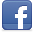 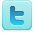 